Im Kofferraum ist schwer was los:In Millionen Kofferräumen herrscht das freie Spiel der Kräfte:Alles kann hin und her rutschen und spätestens beim schnellen Bremsen fliegt alles durcheinander. Sichern Sie Ihre wertvolle Ladung mit ORDERLY®Ob Einkaufskorb, Laptop, Werkzeugkasten, Getränkekisten, Blumenkübel oder Koffer: sichern Sie Ihre wertvolle Ladung mit ORDERLY®Durch seine spezielle Klettschicht wird ORDERLY® schnell und einfach fixiert. Nichts verrutscht mehr, das weiche Polster bietet optimalen Schutz.Achtung: Rutschende Ladung = UnfallgefahrViele Autofahrer versuchen, instabile Ladungen durch einen vorsichtigen Fahrstil sicher ans Ziel zu bringen. Und gerade das schafft Unsicherheit und Gefahr. Es wird nicht dem Verkehrsfluss entsprechend beschleunigt. Kurven werden (zu) langsam gefahren, man traut sich nicht, richtig zu bremsen. So können Unfälle auf der Straße passieren, weil man den Crash im eigenen Kofferraum verhindern will.Besser fahren mit ORDERLY®Unglaublich flexibel: ORDERLY® ist ihr praktischer „Verstauhelfer“ und passt sich so gut wie jeder Form an.ORDERLY® ist eine verblüffend einfache und praktikable Lösung, die Sicherheit und Ordnung im Kofferraum schafft.ORDERLY® ist preiswert und flexibel. Das aus Kunststoff gefertigte Polster kann um fast jeden Gegenstand gelegt, gebogen oder gewinkelt werden. Es passt sich so jeder Form an. Auf dem Kofferraumteppich wird ORDERLY® durch seine spezielle Klettschicht schnell und einfach fixiertNichts verrutscht mehr und das weiche Polster bietet optimalen Schutz. Maße (H x B x L): 5,2 cm x 5,2 cm x 98,0 cm. Headline Foto:Anti-Rutsch-Funktion:Beeindruckend einfach sichert ORDERLY® auch schwere Gepäckstücke, die bei dynamischen Fahrmanövern zu einem Risiko werden können.Gehen Sie auf Nummer sicher:Fixieren Sie Ihre Ladung mit ORDERLY®! Ob im Koffer- oder Fußraum: das praktische Gepäckfixierungssystem bewahrt Ihre Gegenstände davor zu verrutschen, umzukippen und möglicherweise auch vor Schäden. Branding (Firmenkunden)Individuelles Branding:Unser Tipp:Bieten Sie ORDERLY® Ihren Kunden an und machen Sie es durch Aufdruck Ihrer Marke oder Botschaft zu Ihrem Produkt. ORDERLY® ist ein idealer Artikel mit hohem Nutzwert – und das zu einem attraktiven Preis.Unsere Automobilkunden wie z.B. Mercedes Benz Accessories, Audi, Hyundai oder Skoda schwören auf ORDERLY®! Individuelles Firmenlogo: ab einer Bestellmenge von 3.000 Stück (schwarz) kann Ihr Firmenlogo individuell aufgedruckt werden. In diesem Fall beträgt die Lieferzeit 120 Tage ab Auftragseingang. Preise und Lieferbedingungen erhalten Sie von uns (Anforderungsformular)
Individuelles Firmenlogo und eigene Materialfarbe: ab einer Bestellmenge von ca. 5.200 Stück kann außer Ihrem Firmenlogo auch die Materialfarbe gemäß unserer Farbpalette frei gewählt werden. Bitte vergessen Sie in diesem Fall nicht, Ihren Farbwunsch für das 
Nylonmaterial anzugeben. Die Lieferzeit beträgt ebenfalls 120 Tage ab 
Auftragseingang. Preise und Lieferbedingungen erhalten Sie von uns (Anforderungsformular)Haben Sie Interesse an ORDERLY®? Dann setzen Sie sich mit uns in Verbindung. Wir nennen Ihnen die aktuellen Konditionen zur preislichen Staffelung, zu Mengenrabatten und zu den Versandkosten.Preise: Bestellen Sie ORDERLY®direkt bei uns!So erhalten Sie ORDERLY® unkompliziert und schnell 
zum günstigen Preis:Kleinstmengen sind ausschließlich in der neutralen Ausführung (Schwarz mit weißem „ORDERLY®“-Aufdruck) zu einem Stückpreis von 13,95 € inkl. MwSt zzgl. € 4,95 Versandkosten ab Mai 2016 lieferbar. Die Lieferung an Sie erfolgt direkt nach festgestelltem Zahlungseingang auf das unten angegebene Konto.
Ab einer Bestellmenge von 60 Stück (entspricht 1 Karton) ist die Gepäckfixierung ebenfalls in der neutralen Ausführung (Schwarz mit weißem „ORDERLY®“-Aufdruck) zu einem Stückpreis von 10,75 € inkl. MwSt. versandkostenfrei ab Mai 2016 lieferbar. Die Lieferung an Sie erfolgt direkt nach festgestelltem Zahlungseingang auf das unten angegebene Konto.Infotelefon: 
+49 (0) 211 68041-11Bankverbindung:
Orderly International Trading GmbHCommerzbank AG, Düsseldorf
IBAN: DE02 3008 0000 0210 0010 00
BIC: DRESDEFF300Kontakt und AnfahrtSie erreichen uns an Werktagen von 8.30 bis 17.30 Uhr telefonisch oder auch persönlich vor Ort in der Firmenzentrale. Sie haben zudem die Möglichkeit uns außerhalb unserer Geschäftszeiten eine E-Mail zu schicken vertrieb@orderly.deUnsere Firmenadresse:
ORDERLY® International Trading GmbH
Flinger Str. 11 | 402013 Düsseldorf
Tel.: 0211 68041-11 | Fax: 0211 68041-49Ihr Weg zu uns:Google Maps KartenausschnittDas ist ORDERLY®Mit mehr als 20 Jahren Markterfahrung und vielen Referenzen namhafter Automobilhersteller möchten wir uns auch bei Ihnen empfehlen.Die ORDERLY® International Trading GmbH wurde 1995 gegründet. 
Sitz der Gesellschaft ist Düsseldorf. Unser Kooperationspartner Wachsmuth & Krogmann (Far East) Ltd., Hongkong, steuert die Produktion in Shenzhen (China) und verantwortet die weltweite Logistik. Hauptzielgruppe sind Unternehmen aus der Automobilindustrie. Unternehmensinhaber ist Wilf Lamers.ORDERLY® ist ein international eingetragenes Markenzeichen. ORDERLY® steht für die Kategorie: kostengünstige Gepäckfixierung im Kofferraum mit hohem Nutzwert. Im Laufe der Jahre kam unser Produkt bei folgenden Marken zum Einsatz: Logos´s:Audi, Mazda, Honda, Hyundai, Peugeot, Renault, Citroen, Skoda, Fiat, Smart, Mercedes-Benz, Lancia, Alfa Romeo, Total, Shell, u.v.m.Impressum 	HaftungshinweisORDERLY® International Trading aktualisiert und ergänzt regelmäßig die Informationen auf ihren Webseiten. Die Informationen wurden sorgfältig recherchiert und gewissenhaft zusammengestellt. Trotzdem können sich die Daten zwischenzeitlich verändert haben. Deshalb kann eine Haftung oder Garantie für die Aktualität, Richtigkeit und Vollständigkeit der zur Verfügung gestellten Informationen – insbesondere fremder Informationen – nicht übernommen werden, sofern die Unvollständigkeit oder Unrichtigkeit nicht auf Vorsatz oder grober Fahrlässigkeit der ORDERLY® International Trading beruht.FirmierungORDERLY® International Trading GmbHFirmenadresseFlinger Str. 11 | 40213 DüsseldorfGeschäftsführerWilf LamersRegistergerichtAmtsgericht DüsseldorfRegisternummerHRB 15705Umsatzsteuer-Identifikationsnummer gemäß § 27 a UmsatzsteuergesetzDE 119368983Inhaltlich Verantwortlicher gemäß § 6 MDStVWilf LamersKonzeption und GestaltungM.L.&S. Werbeagentur GmbHProgrammierungVOXL | büro für neue medienUnsere Geschäftsbedingungen1. Geltungsbereich, Allgemeines1.1 Alle Lieferungen und Leistungen von ORDERLY® erfolgen ausschließlich 
auf der Grundlage der nachfolgenden Allgemeinen Geschäftsbedingungen 
in ihrer zum Zeitpunkt der Bestellung gültigen Fassung.1.2 Unternehmer im Sinne der Geschäftsbedingungen sind natürliche 
oder juristische Personen oder rechtsfähige Personengesellschaften, 
die bei Vertragsabschluss mit ORDERLY® in Ausübung ihrer gewerblichen 
oder selbständigen beruflichen Tätigkeit handeln.1.3 Verbraucher im Sinne der Geschäftsbedingungen sind natürliche 
Personen, die Verträge mit ORDERLY® zu einem Zweck abschließen, 
der weder ihrer gewerblichen noch ihrer beruflichen Tätigkeit zugerechnet 
werden können.1.4 Kunde im Sinne dieser Geschäftsbedingungen sind sowohl Verbraucher 
als auch Unternehmer.1.5 Nebenabreden bestehen keine.2. WiderrufsrechtSie können Ihre Vertragserklärung innerhalb von zwei Wochen ohne Angabe 
von Gründen in Textform (z.B. Brief, Fax, E-Mail) oder – wenn Ihnen die Sache 
vor Fristablauf überlassen wird – durch kostenlose Rücksendung der Sache
widerrufen. Die Frist beginnt nach Erhalt dieser Belehrung in Textform. Zur
Wahrung der Widerrufsfrist genügt die rechtzeitige Absendung des Widerrufs 
oder der Sache. Der Widerruf ist zu richten an: 
ORDERLY International Trading GmbH, Flinger Straße 11, 40213 Düsseldorf, 
Tel. +49 (0) 211 68041-113. EigentumsvorbehaltDie gelieferte Ware bleibt bis zur vollständigen Bezahlung Eigentum der 
ORDERLY International Trading GmbH. Vor Übergang des Eigentums ist eine Verpfändung, 
Sicherungsübereignung, Verarbeitung oder Umgestaltung ohne unsere 
Zustimmung nicht gestattet.4. Preise und Versandkosten4.1 Für Onlinebestellungen gelten die zum Zeitpunkt der Bestellung im Angebot 
aufgeführten Preise. Die angegebenen Preise sind Bruttopreise.4.2 ORDERLY International Trading GmbH trägt für Sie die Kosten der sorgfältigen Verpackung.4.3 Bei Verfügbarkeit erhalten Sie Ihre Bestellung im Regelfall in max. drei 
Werktagen. Bei Vorauskasse gilt die Lieferfrist erst ab Eingangsfeststellung der vollständigen Rechnungssumme.4.4 ORDERLY International Trading GmbH bietet ausschließlich die Bezahlung per Vorkasse an.4.5 Ihre Onlinebestellung können Sie innerhalb von 14 Tagen kostenlos und ohne Angabe von Gründen widerrufen.5. GewährleistungBei Mängeln gelten die gesetzlichen Vorschriften.6. Anwendbares Recht, GerichtsstandFür sämtliche Rechtsgeschäfte oder andere rechtliche Beziehungen mit uns gilt 
das Recht der Bundesrepublik Deutschland. Gerichtsstand ist Düsseldorf. 7. Änderung der Allgemeinen GeschäftsbedingungenWir sind berechtigt, diese AGB einseitig zu ändern.8. SonstigesSind eine oder mehrere Regelungen dieser AGB unwirksam, so bleibt der 
Vertrag im Übrigen wirksam. Soweit die Bestimmungen unwirksam sind, 
richtet sich der Inhalt des Vertrages nach den gesetzlichen Vorschriften.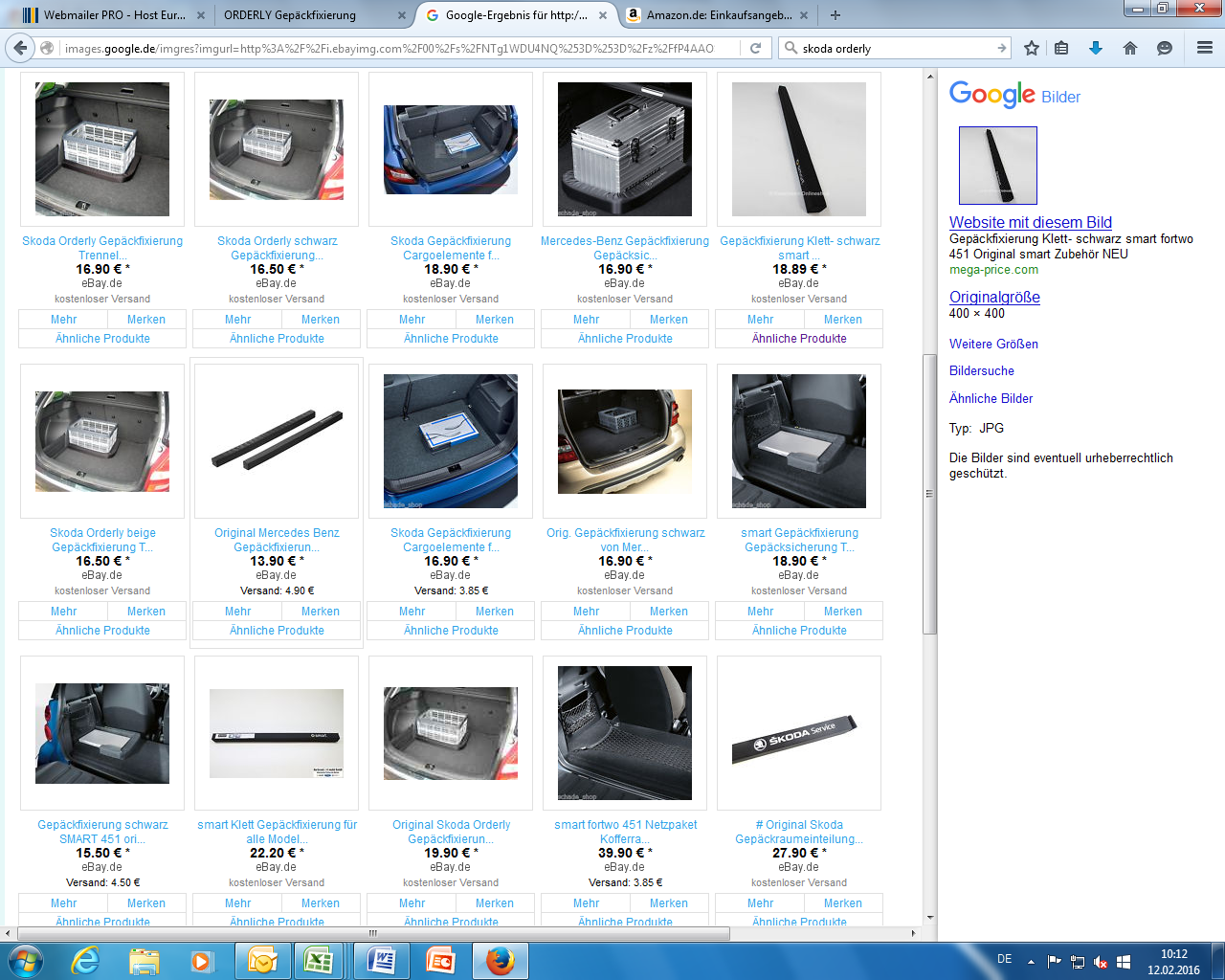 